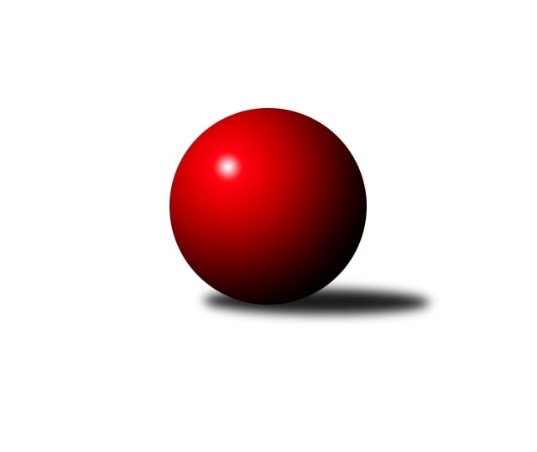 Č.7Ročník 2018/2019	23.5.2024 Krajský přebor MS 2018/2019Statistika 7. kolaTabulka družstev:		družstvo	záp	výh	rem	proh	skore	sety	průměr	body	plné	dorážka	chyby	1.	TJ VOKD Poruba ˝A˝	7	7	0	0	48.0 : 8.0 	(57.0 : 27.0)	2487	14	1725	762	40.9	2.	TJ Unie Hlubina˝B˝	7	6	0	1	39.0 : 17.0 	(56.5 : 27.5)	2434	12	1696	738	37.6	3.	TJ Spartak Bílovec ˝A˝	7	4	0	3	36.5 : 19.5 	(52.0 : 32.0)	2482	8	1710	771	37.3	4.	TJ Sokol Bohumín˝C˝	7	4	0	3	24.0 : 32.0 	(33.5 : 50.5)	2337	8	1667	669	57.4	5.	TJ Sokol Sedlnice ˝B˝	7	3	1	3	29.5 : 26.5 	(39.0 : 45.0)	2422	7	1692	730	43.1	6.	KK Lipník nad Bečvou ˝A˝	7	3	1	3	28.0 : 28.0 	(39.5 : 44.5)	2430	7	1720	710	57.7	7.	TJ Nový Jičín ˝A˝	7	3	1	3	26.0 : 30.0 	(38.0 : 46.0)	2360	7	1654	706	44.4	8.	TJ Sokol Dobroslavice ˝A˝	7	3	0	4	29.0 : 27.0 	(45.0 : 39.0)	2395	6	1664	731	40.3	9.	KK Minerva Opava ˝B˝	7	3	0	4	25.0 : 31.0 	(42.5 : 41.5)	2389	6	1677	712	42.9	10.	TJ Horní Benešov ˝D˝	7	1	2	4	18.0 : 38.0 	(35.5 : 48.5)	2357	4	1673	684	53.6	11.	TJ VOKD Poruba ˝B˝	7	1	1	5	16.0 : 40.0 	(30.5 : 53.5)	2324	3	1636	688	58.1	12.	Kuželky Horní Benešov	7	1	0	6	17.0 : 39.0 	(35.0 : 49.0)	2381	2	1669	713	48.9Tabulka doma:		družstvo	záp	výh	rem	proh	skore	sety	průměr	body	maximum	minimum	1.	TJ VOKD Poruba ˝A˝	4	4	0	0	30.0 : 2.0 	(36.0 : 12.0)	2499	8	2545	2428	2.	TJ Nový Jičín ˝A˝	4	3	1	0	23.0 : 9.0 	(31.0 : 17.0)	2410	7	2439	2359	3.	TJ Spartak Bílovec ˝A˝	3	3	0	0	21.5 : 2.5 	(30.0 : 6.0)	2607	6	2660	2563	4.	TJ Sokol Sedlnice ˝B˝	3	3	0	0	20.0 : 4.0 	(23.0 : 13.0)	2459	6	2478	2429	5.	TJ Sokol Bohumín˝C˝	3	3	0	0	16.0 : 8.0 	(21.5 : 14.5)	2412	6	2436	2400	6.	TJ Unie Hlubina˝B˝	4	3	0	1	22.0 : 10.0 	(32.0 : 16.0)	2473	6	2532	2446	7.	KK Minerva Opava ˝B˝	4	3	0	1	21.0 : 11.0 	(31.0 : 17.0)	2503	6	2554	2467	8.	TJ Horní Benešov ˝D˝	3	1	2	0	14.0 : 10.0 	(23.0 : 13.0)	2528	4	2571	2502	9.	TJ Sokol Dobroslavice ˝A˝	4	2	0	2	18.0 : 14.0 	(28.0 : 20.0)	2321	4	2437	2263	10.	KK Lipník nad Bečvou ˝A˝	4	2	0	2	16.0 : 16.0 	(25.0 : 23.0)	2368	4	2445	2284	11.	Kuželky Horní Benešov	3	1	0	2	10.0 : 14.0 	(17.0 : 19.0)	2520	2	2585	2482	12.	TJ VOKD Poruba ˝B˝	3	1	0	2	7.0 : 17.0 	(9.0 : 27.0)	2294	2	2347	2247Tabulka venku:		družstvo	záp	výh	rem	proh	skore	sety	průměr	body	maximum	minimum	1.	TJ VOKD Poruba ˝A˝	3	3	0	0	18.0 : 6.0 	(21.0 : 15.0)	2484	6	2624	2395	2.	TJ Unie Hlubina˝B˝	3	3	0	0	17.0 : 7.0 	(24.5 : 11.5)	2421	6	2505	2302	3.	KK Lipník nad Bečvou ˝A˝	3	1	1	1	12.0 : 12.0 	(14.5 : 21.5)	2451	3	2494	2384	4.	TJ Sokol Dobroslavice ˝A˝	3	1	0	2	11.0 : 13.0 	(17.0 : 19.0)	2420	2	2533	2352	5.	TJ Spartak Bílovec ˝A˝	4	1	0	3	15.0 : 17.0 	(22.0 : 26.0)	2450	2	2541	2370	6.	TJ Sokol Bohumín˝C˝	4	1	0	3	8.0 : 24.0 	(12.0 : 36.0)	2318	2	2447	2185	7.	TJ Sokol Sedlnice ˝B˝	4	0	1	3	9.5 : 22.5 	(16.0 : 32.0)	2413	1	2528	2295	8.	TJ VOKD Poruba ˝B˝	4	0	1	3	9.0 : 23.0 	(21.5 : 26.5)	2331	1	2452	2216	9.	KK Minerva Opava ˝B˝	3	0	0	3	4.0 : 20.0 	(11.5 : 24.5)	2351	0	2371	2335	10.	TJ Nový Jičín ˝A˝	3	0	0	3	3.0 : 21.0 	(7.0 : 29.0)	2344	0	2417	2271	11.	Kuželky Horní Benešov	4	0	0	4	7.0 : 25.0 	(18.0 : 30.0)	2347	0	2410	2316	12.	TJ Horní Benešov ˝D˝	4	0	0	4	4.0 : 28.0 	(12.5 : 35.5)	2315	0	2386	2259Tabulka podzimní části:		družstvo	záp	výh	rem	proh	skore	sety	průměr	body	doma	venku	1.	TJ VOKD Poruba ˝A˝	7	7	0	0	48.0 : 8.0 	(57.0 : 27.0)	2487	14 	4 	0 	0 	3 	0 	0	2.	TJ Unie Hlubina˝B˝	7	6	0	1	39.0 : 17.0 	(56.5 : 27.5)	2434	12 	3 	0 	1 	3 	0 	0	3.	TJ Spartak Bílovec ˝A˝	7	4	0	3	36.5 : 19.5 	(52.0 : 32.0)	2482	8 	3 	0 	0 	1 	0 	3	4.	TJ Sokol Bohumín˝C˝	7	4	0	3	24.0 : 32.0 	(33.5 : 50.5)	2337	8 	3 	0 	0 	1 	0 	3	5.	TJ Sokol Sedlnice ˝B˝	7	3	1	3	29.5 : 26.5 	(39.0 : 45.0)	2422	7 	3 	0 	0 	0 	1 	3	6.	KK Lipník nad Bečvou ˝A˝	7	3	1	3	28.0 : 28.0 	(39.5 : 44.5)	2430	7 	2 	0 	2 	1 	1 	1	7.	TJ Nový Jičín ˝A˝	7	3	1	3	26.0 : 30.0 	(38.0 : 46.0)	2360	7 	3 	1 	0 	0 	0 	3	8.	TJ Sokol Dobroslavice ˝A˝	7	3	0	4	29.0 : 27.0 	(45.0 : 39.0)	2395	6 	2 	0 	2 	1 	0 	2	9.	KK Minerva Opava ˝B˝	7	3	0	4	25.0 : 31.0 	(42.5 : 41.5)	2389	6 	3 	0 	1 	0 	0 	3	10.	TJ Horní Benešov ˝D˝	7	1	2	4	18.0 : 38.0 	(35.5 : 48.5)	2357	4 	1 	2 	0 	0 	0 	4	11.	TJ VOKD Poruba ˝B˝	7	1	1	5	16.0 : 40.0 	(30.5 : 53.5)	2324	3 	1 	0 	2 	0 	1 	3	12.	Kuželky Horní Benešov	7	1	0	6	17.0 : 39.0 	(35.0 : 49.0)	2381	2 	1 	0 	2 	0 	0 	4Tabulka jarní části:		družstvo	záp	výh	rem	proh	skore	sety	průměr	body	doma	venku	1.	TJ Horní Benešov ˝D˝	0	0	0	0	0.0 : 0.0 	(0.0 : 0.0)	0	0 	0 	0 	0 	0 	0 	0 	2.	TJ Spartak Bílovec ˝A˝	0	0	0	0	0.0 : 0.0 	(0.0 : 0.0)	0	0 	0 	0 	0 	0 	0 	0 	3.	TJ Unie Hlubina˝B˝	0	0	0	0	0.0 : 0.0 	(0.0 : 0.0)	0	0 	0 	0 	0 	0 	0 	0 	4.	TJ Sokol Bohumín˝C˝	0	0	0	0	0.0 : 0.0 	(0.0 : 0.0)	0	0 	0 	0 	0 	0 	0 	0 	5.	Kuželky Horní Benešov	0	0	0	0	0.0 : 0.0 	(0.0 : 0.0)	0	0 	0 	0 	0 	0 	0 	0 	6.	KK Minerva Opava ˝B˝	0	0	0	0	0.0 : 0.0 	(0.0 : 0.0)	0	0 	0 	0 	0 	0 	0 	0 	7.	TJ Sokol Dobroslavice ˝A˝	0	0	0	0	0.0 : 0.0 	(0.0 : 0.0)	0	0 	0 	0 	0 	0 	0 	0 	8.	TJ VOKD Poruba ˝A˝	0	0	0	0	0.0 : 0.0 	(0.0 : 0.0)	0	0 	0 	0 	0 	0 	0 	0 	9.	TJ Nový Jičín ˝A˝	0	0	0	0	0.0 : 0.0 	(0.0 : 0.0)	0	0 	0 	0 	0 	0 	0 	0 	10.	TJ Sokol Sedlnice ˝B˝	0	0	0	0	0.0 : 0.0 	(0.0 : 0.0)	0	0 	0 	0 	0 	0 	0 	0 	11.	TJ VOKD Poruba ˝B˝	0	0	0	0	0.0 : 0.0 	(0.0 : 0.0)	0	0 	0 	0 	0 	0 	0 	0 	12.	KK Lipník nad Bečvou ˝A˝	0	0	0	0	0.0 : 0.0 	(0.0 : 0.0)	0	0 	0 	0 	0 	0 	0 	0 Zisk bodů pro družstvo:		jméno hráče	družstvo	body	zápasy	v %	dílčí body	sety	v %	1.	Petr Oravec 	TJ VOKD Poruba ˝A˝ 	7	/	7	(100%)	12.5	/	14	(89%)	2.	Richard Štětka 	KK Lipník nad Bečvou ˝A˝ 	6	/	6	(100%)	9	/	12	(75%)	3.	Jiří Kratoš 	TJ VOKD Poruba ˝A˝ 	6	/	7	(86%)	10	/	14	(71%)	4.	Jan Míka 	TJ VOKD Poruba ˝A˝ 	6	/	7	(86%)	9.5	/	14	(68%)	5.	Jakub Fabík 	TJ Spartak Bílovec ˝A˝ 	5	/	6	(83%)	11	/	12	(92%)	6.	Karel Ridl 	TJ Sokol Dobroslavice ˝A˝ 	5	/	6	(83%)	9.5	/	12	(79%)	7.	Josef Hendrych 	KK Lipník nad Bečvou ˝A˝ 	5	/	6	(83%)	8	/	12	(67%)	8.	Tomáš Král 	KK Minerva Opava ˝B˝ 	5	/	7	(71%)	10.5	/	14	(75%)	9.	Jana Martínková 	KK Minerva Opava ˝B˝ 	5	/	7	(71%)	10	/	14	(71%)	10.	Ladislav Petr 	TJ Sokol Sedlnice ˝B˝ 	5	/	7	(71%)	10	/	14	(71%)	11.	Martin Koraba 	Kuželky Horní Benešov 	5	/	7	(71%)	9	/	14	(64%)	12.	Martin Třečák 	TJ Sokol Dobroslavice ˝A˝ 	5	/	7	(71%)	8.5	/	14	(61%)	13.	Antonín Fabík 	TJ Spartak Bílovec ˝A˝ 	5	/	7	(71%)	7.5	/	14	(54%)	14.	Filip Sýkora 	TJ Spartak Bílovec ˝A˝ 	4.5	/	6	(75%)	9	/	12	(75%)	15.	Pavel Krompolc 	TJ Unie Hlubina˝B˝ 	4	/	4	(100%)	6	/	8	(75%)	16.	Milan Zezulka 	TJ Spartak Bílovec ˝A˝ 	4	/	4	(100%)	6	/	8	(75%)	17.	Petr Chodura 	TJ Unie Hlubina˝B˝ 	4	/	5	(80%)	9	/	10	(90%)	18.	Martin Skopal 	TJ VOKD Poruba ˝A˝ 	4	/	5	(80%)	8	/	10	(80%)	19.	Jan Žídek 	TJ Unie Hlubina˝B˝ 	4	/	5	(80%)	8	/	10	(80%)	20.	Renáta Janyšková 	TJ Sokol Sedlnice ˝B˝ 	4	/	5	(80%)	7.5	/	10	(75%)	21.	Lukáš Trojek 	TJ VOKD Poruba ˝A˝ 	4	/	5	(80%)	5	/	10	(50%)	22.	Josef Hájek 	TJ Unie Hlubina˝B˝ 	4	/	6	(67%)	8.5	/	12	(71%)	23.	Michal Bezruč 	TJ VOKD Poruba ˝A˝ 	4	/	6	(67%)	8	/	12	(67%)	24.	Tomáš Binar 	TJ Spartak Bílovec ˝A˝ 	4	/	6	(67%)	7	/	12	(58%)	25.	Stanislav Sliwka 	TJ Sokol Bohumín˝C˝ 	4	/	6	(67%)	7	/	12	(58%)	26.	Jiří Jedlička 	Kuželky Horní Benešov 	4	/	7	(57%)	9	/	14	(64%)	27.	Jaroslav Klus 	TJ Sokol Bohumín˝C˝ 	4	/	7	(57%)	8.5	/	14	(61%)	28.	Jan Stuś 	TJ Sokol Bohumín˝C˝ 	4	/	7	(57%)	7	/	14	(50%)	29.	Radek Chovanec 	TJ Nový Jičín ˝A˝ 	4	/	7	(57%)	7	/	14	(50%)	30.	Jaroslav Chvostek 	TJ Sokol Sedlnice ˝B˝ 	3.5	/	7	(50%)	7	/	14	(50%)	31.	Ivo Kovařík 	TJ Sokol Dobroslavice ˝A˝ 	3	/	3	(100%)	4	/	6	(67%)	32.	Rostislav Bareš 	TJ VOKD Poruba ˝A˝ 	3	/	3	(100%)	4	/	6	(67%)	33.	Lumír Kocián 	TJ Sokol Dobroslavice ˝A˝ 	3	/	4	(75%)	7	/	8	(88%)	34.	Zdeněk Žanda 	TJ Horní Benešov ˝D˝ 	3	/	5	(60%)	7	/	10	(70%)	35.	Petr Hrňa 	TJ Nový Jičín ˝A˝ 	3	/	5	(60%)	5	/	10	(50%)	36.	Karel Kuchař 	TJ Sokol Dobroslavice ˝A˝ 	3	/	5	(60%)	5	/	10	(50%)	37.	Petr Hendrych 	KK Lipník nad Bečvou ˝A˝ 	3	/	5	(60%)	5	/	10	(50%)	38.	Jan Pospěch 	TJ Nový Jičín ˝A˝ 	3	/	6	(50%)	6	/	12	(50%)	39.	Vlastimila Kolářová 	KK Lipník nad Bečvou ˝A˝ 	3	/	6	(50%)	5	/	12	(42%)	40.	Vladimír Štacha 	TJ Spartak Bílovec ˝A˝ 	3	/	6	(50%)	4	/	12	(33%)	41.	David Juřica 	TJ Sokol Sedlnice ˝B˝ 	3	/	6	(50%)	3	/	12	(25%)	42.	David Schiedek 	Kuželky Horní Benešov 	3	/	7	(43%)	6.5	/	14	(46%)	43.	Michal Blažek 	TJ Horní Benešov ˝D˝ 	3	/	7	(43%)	6	/	14	(43%)	44.	Milan Pčola 	TJ VOKD Poruba ˝B˝ 	3	/	7	(43%)	6	/	14	(43%)	45.	Michal Hejtmánek 	TJ Unie Hlubina˝B˝ 	2	/	2	(100%)	4	/	4	(100%)	46.	Václav Rábl 	TJ Unie Hlubina˝B˝ 	2	/	4	(50%)	6	/	8	(75%)	47.	Tomáš Rechtoris 	TJ Unie Hlubina˝B˝ 	2	/	4	(50%)	5	/	8	(63%)	48.	Pavel Marek 	TJ Unie Hlubina˝B˝ 	2	/	4	(50%)	5	/	8	(63%)	49.	Jana Stehlíková 	TJ Nový Jičín ˝A˝ 	2	/	4	(50%)	4	/	8	(50%)	50.	Rostislav Kletenský 	TJ Sokol Sedlnice ˝B˝ 	2	/	4	(50%)	3	/	8	(38%)	51.	Renáta Smijová 	KK Minerva Opava ˝B˝ 	2	/	5	(40%)	7	/	10	(70%)	52.	David Binar 	TJ Spartak Bílovec ˝A˝ 	2	/	5	(40%)	5	/	10	(50%)	53.	Petr Číž 	TJ Sokol Dobroslavice ˝A˝ 	2	/	5	(40%)	5	/	10	(50%)	54.	Radek Škarka 	TJ Nový Jičín ˝A˝ 	2	/	5	(40%)	4.5	/	10	(45%)	55.	Martin Sekanina 	KK Lipník nad Bečvou ˝A˝ 	2	/	5	(40%)	4	/	10	(40%)	56.	Jiří Číž 	TJ VOKD Poruba ˝B˝ 	2	/	5	(40%)	4	/	10	(40%)	57.	Nikola Tobolová 	TJ Sokol Sedlnice ˝B˝ 	2	/	5	(40%)	4	/	10	(40%)	58.	Eva Hradilová 	KK Lipník nad Bečvou ˝A˝ 	2	/	6	(33%)	6	/	12	(50%)	59.	Marek Číž 	TJ VOKD Poruba ˝B˝ 	2	/	6	(33%)	5.5	/	12	(46%)	60.	Karel Kratochvíl 	KK Minerva Opava ˝B˝ 	2	/	6	(33%)	5	/	12	(42%)	61.	Pavla Hendrychová 	TJ Horní Benešov ˝D˝ 	2	/	6	(33%)	5	/	12	(42%)	62.	Zdeněk Kment 	TJ Horní Benešov ˝D˝ 	2	/	6	(33%)	4	/	12	(33%)	63.	Alfréd Hermann 	TJ Sokol Bohumín˝C˝ 	2	/	6	(33%)	2	/	12	(17%)	64.	Zdeněk Hebda 	TJ VOKD Poruba ˝B˝ 	2	/	6	(33%)	2	/	12	(17%)	65.	Jaromír Hendrych 	TJ Horní Benešov ˝D˝ 	2	/	7	(29%)	5.5	/	14	(39%)	66.	Jaromír Martiník 	Kuželky Horní Benešov 	2	/	7	(29%)	4.5	/	14	(32%)	67.	Petr Kozák 	TJ Horní Benešov ˝D˝ 	1	/	1	(100%)	2	/	2	(100%)	68.	Gabriela Beinhauerová 	KK Minerva Opava ˝B˝ 	1	/	1	(100%)	2	/	2	(100%)	69.	Nikolas Chovanec 	TJ Nový Jičín ˝A˝ 	1	/	1	(100%)	2	/	2	(100%)	70.	Rudolf Riezner 	TJ Unie Hlubina˝B˝ 	1	/	1	(100%)	2	/	2	(100%)	71.	Michal Kudela 	TJ Spartak Bílovec ˝A˝ 	1	/	1	(100%)	1.5	/	2	(75%)	72.	Helena Martinčáková 	TJ VOKD Poruba ˝B˝ 	1	/	1	(100%)	1	/	2	(50%)	73.	Radmila Pastvová 	TJ Unie Hlubina˝B˝ 	1	/	1	(100%)	1	/	2	(50%)	74.	Jaroslav Hrabuška 	TJ VOKD Poruba ˝B˝ 	1	/	1	(100%)	1	/	2	(50%)	75.	Jan Král 	KK Minerva Opava ˝B˝ 	1	/	2	(50%)	3	/	4	(75%)	76.	Stanislav Brokl 	KK Minerva Opava ˝B˝ 	1	/	2	(50%)	2	/	4	(50%)	77.	Lukáš Modlitba 	TJ Sokol Bohumín˝C˝ 	1	/	2	(50%)	2	/	4	(50%)	78.	Zdeněk Mžik 	TJ VOKD Poruba ˝B˝ 	1	/	2	(50%)	2	/	4	(50%)	79.	Petr Kowalczyk 	TJ Sokol Sedlnice ˝B˝ 	1	/	2	(50%)	1	/	4	(25%)	80.	Jiří Kolář 	KK Lipník nad Bečvou ˝A˝ 	1	/	2	(50%)	1	/	4	(25%)	81.	Libor Veselý 	TJ Sokol Dobroslavice ˝A˝ 	1	/	4	(25%)	3	/	8	(38%)	82.	Libor Jurečka 	TJ Nový Jičín ˝A˝ 	1	/	4	(25%)	3	/	8	(38%)	83.	Roman Grüner 	TJ Unie Hlubina˝B˝ 	1	/	4	(25%)	1	/	8	(13%)	84.	Michaela Tobolová 	TJ Sokol Sedlnice ˝B˝ 	1	/	5	(20%)	3.5	/	10	(35%)	85.	Ján Pelikán 	TJ Nový Jičín ˝A˝ 	1	/	5	(20%)	3.5	/	10	(35%)	86.	Jiří Petr 	TJ Nový Jičín ˝A˝ 	1	/	5	(20%)	3	/	10	(30%)	87.	Zdeněk Štohanzl 	KK Minerva Opava ˝B˝ 	1	/	5	(20%)	2	/	10	(20%)	88.	Zdeněk Smrža 	TJ Horní Benešov ˝D˝ 	1	/	6	(17%)	5	/	12	(42%)	89.	Pavel Plaček 	TJ Sokol Bohumín˝C˝ 	1	/	6	(17%)	3	/	12	(25%)	90.	Zdeněk Štefek 	TJ Sokol Dobroslavice ˝A˝ 	1	/	6	(17%)	3	/	12	(25%)	91.	Karel Vágner 	KK Minerva Opava ˝B˝ 	1	/	6	(17%)	2	/	12	(17%)	92.	Rostislav Sabela 	TJ VOKD Poruba ˝B˝ 	1	/	7	(14%)	5	/	14	(36%)	93.	Radim Bezruč 	TJ VOKD Poruba ˝B˝ 	1	/	7	(14%)	4	/	14	(29%)	94.	Miroslav Procházka 	Kuželky Horní Benešov 	1	/	7	(14%)	3	/	14	(21%)	95.	Ota Beňo 	TJ Spartak Bílovec ˝A˝ 	0	/	1	(0%)	1	/	2	(50%)	96.	Martin Weiss 	Kuželky Horní Benešov 	0	/	1	(0%)	0	/	2	(0%)	97.	Vilém Zeiner 	KK Lipník nad Bečvou ˝A˝ 	0	/	1	(0%)	0	/	2	(0%)	98.	Radek Fischer 	KK Minerva Opava ˝B˝ 	0	/	1	(0%)	0	/	2	(0%)	99.	Václav Kladiva 	TJ Sokol Bohumín˝C˝ 	0	/	1	(0%)	0	/	2	(0%)	100.	Michal Mainuš 	KK Lipník nad Bečvou ˝A˝ 	0	/	1	(0%)	0	/	2	(0%)	101.	Jana Martiníková 	Kuželky Horní Benešov 	0	/	1	(0%)	0	/	2	(0%)	102.	Tibor Kállai 	TJ Sokol Sedlnice ˝B˝ 	0	/	1	(0%)	0	/	2	(0%)	103.	Ivan Řeha 	TJ Sokol Dobroslavice ˝A˝ 	0	/	1	(0%)	0	/	2	(0%)	104.	Jiří Břeska 	TJ Unie Hlubina˝B˝ 	0	/	2	(0%)	1	/	4	(25%)	105.	Tomáš Zbořil 	TJ Horní Benešov ˝D˝ 	0	/	3	(0%)	1	/	6	(17%)	106.	Jaroslav Pěcha 	KK Lipník nad Bečvou ˝A˝ 	0	/	4	(0%)	1.5	/	8	(19%)	107.	Jaroslav Lakomý 	Kuželky Horní Benešov 	0	/	4	(0%)	1	/	8	(13%)	108.	Miroslav Paloc 	TJ Sokol Bohumín˝C˝ 	0	/	7	(0%)	4	/	14	(29%)Průměry na kuželnách:		kuželna	průměr	plné	dorážka	chyby	výkon na hráče	1.	 Horní Benešov, 1-4	2515	1738	777	45.0	(419.2)	2.	TJ Spartak Bílovec, 1-2	2492	1732	760	48.8	(415.4)	3.	Minerva Opava, 1-2	2472	1724	747	37.5	(412.1)	4.	TJ Unie Hlubina, 1-2	2434	1695	738	39.1	(405.7)	5.	TJ Sokol Sedlnice, 1-2	2397	1685	712	42.5	(399.6)	6.	TJ VOKD Poruba, 1-4	2394	1682	712	53.1	(399.1)	7.	TJ Sokol Bohumín, 1-4	2384	1679	705	54.8	(397.4)	8.	KK Lipník nad Bečvou, 1-2	2362	1672	690	57.6	(393.8)	9.	TJ Nový Jičín, 1-4	2362	1659	702	42.3	(393.7)	10.	TJ Sokol Dobroslavice, 1-2	2304	1617	686	45.4	(384.1)Nejlepší výkony na kuželnách: Horní Benešov, 1-4TJ VOKD Poruba ˝A˝	2624	6. kolo	Petr Kozák 	TJ Horní Benešov ˝D˝	465	6. koloKuželky Horní Benešov	2585	6. kolo	Petr Hendrych 	KK Lipník nad Bečvou ˝A˝	460	6. koloTJ Horní Benešov ˝D˝	2571	6. kolo	Jiří Jedlička 	Kuželky Horní Benešov	458	2. koloTJ Horní Benešov ˝D˝	2512	2. kolo	Jan Míka 	TJ VOKD Poruba ˝A˝	457	6. koloTJ Sokol Sedlnice ˝B˝	2510	4. kolo	Martin Koraba 	Kuželky Horní Benešov	454	4. koloTJ Unie Hlubina˝B˝	2505	4. kolo	Michal Blažek 	TJ Horní Benešov ˝D˝	451	6. koloTJ Horní Benešov ˝D˝	2502	4. kolo	Zdeněk Kment 	TJ Horní Benešov ˝D˝	449	4. koloKuželky Horní Benešov	2492	4. kolo	Zdeněk Hebda 	TJ VOKD Poruba ˝B˝	447	2. koloKuželky Horní Benešov	2482	2. kolo	Jiří Jedlička 	Kuželky Horní Benešov	446	4. koloTJ Spartak Bílovec ˝A˝	2475	2. kolo	Rostislav Bareš 	TJ VOKD Poruba ˝A˝	445	6. koloTJ Spartak Bílovec, 1-2TJ Spartak Bílovec ˝A˝	2660	1. kolo	Tomáš Binar 	TJ Spartak Bílovec ˝A˝	488	1. koloTJ Spartak Bílovec ˝A˝	2597	3. kolo	Ladislav Petr 	TJ Sokol Sedlnice ˝B˝	485	6. koloTJ Spartak Bílovec ˝A˝	2563	6. kolo	Antonín Fabík 	TJ Spartak Bílovec ˝A˝	465	3. koloTJ Sokol Sedlnice ˝B˝	2528	6. kolo	Milan Zezulka 	TJ Spartak Bílovec ˝A˝	457	3. koloTJ Horní Benešov ˝D˝	2311	3. kolo	Jakub Fabík 	TJ Spartak Bílovec ˝A˝	449	6. koloTJ Sokol Bohumín˝C˝	2295	1. kolo	Jakub Fabík 	TJ Spartak Bílovec ˝A˝	448	3. kolo		. kolo	Michal Kudela 	TJ Spartak Bílovec ˝A˝	445	6. kolo		. kolo	Filip Sýkora 	TJ Spartak Bílovec ˝A˝	445	1. kolo		. kolo	Renáta Janyšková 	TJ Sokol Sedlnice ˝B˝	444	6. kolo		. kolo	Antonín Fabík 	TJ Spartak Bílovec ˝A˝	443	1. koloMinerva Opava, 1-2KK Minerva Opava ˝B˝	2554	5. kolo	Jana Martínková 	KK Minerva Opava ˝B˝	479	7. koloTJ Sokol Dobroslavice ˝A˝	2533	5. kolo	Tomáš Král 	KK Minerva Opava ˝B˝	470	5. koloKK Minerva Opava ˝B˝	2517	4. kolo	Karel Ridl 	TJ Sokol Dobroslavice ˝A˝	466	5. koloKK Lipník nad Bečvou ˝A˝	2494	2. kolo	Tomáš Král 	KK Minerva Opava ˝B˝	455	4. koloKK Minerva Opava ˝B˝	2475	7. kolo	Tomáš Král 	KK Minerva Opava ˝B˝	448	7. koloKK Minerva Opava ˝B˝	2467	2. kolo	Richard Štětka 	KK Lipník nad Bečvou ˝A˝	439	2. koloTJ Nový Jičín ˝A˝	2417	4. kolo	Tomáš Král 	KK Minerva Opava ˝B˝	439	2. koloKuželky Horní Benešov	2325	7. kolo	Jana Martínková 	KK Minerva Opava ˝B˝	438	5. kolo		. kolo	Jana Martínková 	KK Minerva Opava ˝B˝	438	4. kolo		. kolo	Libor Jurečka 	TJ Nový Jičín ˝A˝	435	4. koloTJ Unie Hlubina, 1-2TJ Unie Hlubina˝B˝	2532	1. kolo	Petr Chodura 	TJ Unie Hlubina˝B˝	455	7. koloTJ Unie Hlubina˝B˝	2463	7. kolo	Filip Sýkora 	TJ Spartak Bílovec ˝A˝	449	7. koloTJ Unie Hlubina˝B˝	2450	5. kolo	Michal Hejtmánek 	TJ Unie Hlubina˝B˝	449	1. koloTJ Sokol Bohumín˝C˝	2447	3. kolo	Jan Žídek 	TJ Unie Hlubina˝B˝	447	3. koloTJ Unie Hlubina˝B˝	2446	3. kolo	Václav Rábl 	TJ Unie Hlubina˝B˝	442	5. koloTJ Spartak Bílovec ˝A˝	2415	7. kolo	Jaroslav Klus 	TJ Sokol Bohumín˝C˝	440	3. koloTJ Horní Benešov ˝D˝	2386	5. kolo	Jan Žídek 	TJ Unie Hlubina˝B˝	427	1. koloKK Minerva Opava ˝B˝	2335	1. kolo	Tomáš Rechtoris 	TJ Unie Hlubina˝B˝	427	5. kolo		. kolo	Miroslav Paloc 	TJ Sokol Bohumín˝C˝	423	3. kolo		. kolo	Jaromír Hendrych 	TJ Horní Benešov ˝D˝	423	5. koloTJ Sokol Sedlnice, 1-2TJ Sokol Sedlnice ˝B˝	2478	3. kolo	Ladislav Petr 	TJ Sokol Sedlnice ˝B˝	461	5. koloTJ Sokol Sedlnice ˝B˝	2469	5. kolo	Jaroslav Chvostek 	TJ Sokol Sedlnice ˝B˝	447	1. koloTJ Sokol Sedlnice ˝B˝	2429	1. kolo	Rostislav Kletenský 	TJ Sokol Sedlnice ˝B˝	446	5. koloTJ Sokol Dobroslavice ˝A˝	2352	1. kolo	Petr Číž 	TJ Sokol Dobroslavice ˝A˝	434	1. koloKuželky Horní Benešov	2336	3. kolo	Rostislav Sabela 	TJ VOKD Poruba ˝B˝	433	5. koloTJ VOKD Poruba ˝B˝	2323	5. kolo	Jaroslav Chvostek 	TJ Sokol Sedlnice ˝B˝	430	3. kolo		. kolo	David Juřica 	TJ Sokol Sedlnice ˝B˝	428	3. kolo		. kolo	Ladislav Petr 	TJ Sokol Sedlnice ˝B˝	427	3. kolo		. kolo	Renáta Janyšková 	TJ Sokol Sedlnice ˝B˝	426	1. kolo		. kolo	Martin Třečák 	TJ Sokol Dobroslavice ˝A˝	419	1. koloTJ VOKD Poruba, 1-4TJ VOKD Poruba ˝A˝	2545	5. kolo	Tomáš Binar 	TJ Spartak Bílovec ˝A˝	459	4. koloTJ Spartak Bílovec ˝A˝	2541	4. kolo	Petr Oravec 	TJ VOKD Poruba ˝A˝	458	7. koloTJ VOKD Poruba ˝A˝	2540	7. kolo	Jan Míka 	TJ VOKD Poruba ˝A˝	446	5. koloTJ VOKD Poruba ˝A˝	2482	2. kolo	Jiří Kratoš 	TJ VOKD Poruba ˝A˝	438	5. koloTJ Unie Hlubina˝B˝	2456	6. kolo	Jakub Fabík 	TJ Spartak Bílovec ˝A˝	433	4. koloTJ VOKD Poruba ˝A˝	2428	3. kolo	Michal Bezruč 	TJ VOKD Poruba ˝A˝	431	7. koloKK Minerva Opava ˝B˝	2347	3. kolo	Michal Bezruč 	TJ VOKD Poruba ˝A˝	430	5. koloTJ VOKD Poruba ˝B˝	2347	1. kolo	Jan Žídek 	TJ Unie Hlubina˝B˝	429	6. koloTJ Sokol Bohumín˝C˝	2344	5. kolo	Petr Oravec 	TJ VOKD Poruba ˝A˝	429	3. koloTJ Nový Jičín ˝A˝	2343	2. kolo	Jan Míka 	TJ VOKD Poruba ˝A˝	428	2. koloTJ Sokol Bohumín, 1-4TJ Sokol Bohumín˝C˝	2436	4. kolo	Stanislav Sliwka 	TJ Sokol Bohumín˝C˝	438	6. koloTJ Sokol Bohumín˝C˝	2400	6. kolo	Stanislav Sliwka 	TJ Sokol Bohumín˝C˝	434	4. koloTJ Sokol Bohumín˝C˝	2400	2. kolo	Jaroslav Klus 	TJ Sokol Bohumín˝C˝	429	2. koloKK Lipník nad Bečvou ˝A˝	2384	4. kolo	Tomáš Král 	KK Minerva Opava ˝B˝	426	6. koloKK Minerva Opava ˝B˝	2371	6. kolo	Karel Kratochvíl 	KK Minerva Opava ˝B˝	419	6. koloTJ Sokol Sedlnice ˝B˝	2317	2. kolo	Jaroslav Chvostek 	TJ Sokol Sedlnice ˝B˝	416	2. kolo		. kolo	Jaroslav Klus 	TJ Sokol Bohumín˝C˝	416	4. kolo		. kolo	Josef Hendrych 	KK Lipník nad Bečvou ˝A˝	416	4. kolo		. kolo	Lukáš Modlitba 	TJ Sokol Bohumín˝C˝	410	2. kolo		. kolo	Jan Stuś 	TJ Sokol Bohumín˝C˝	409	4. koloKK Lipník nad Bečvou, 1-2KK Lipník nad Bečvou ˝A˝	2445	5. kolo	Josef Hendrych 	KK Lipník nad Bečvou ˝A˝	451	5. koloTJ VOKD Poruba ˝A˝	2432	1. kolo	Karel Ridl 	TJ Sokol Dobroslavice ˝A˝	450	3. koloKK Lipník nad Bečvou ˝A˝	2418	7. kolo	Martin Koraba 	Kuželky Horní Benešov	450	5. koloKuželky Horní Benešov	2410	5. kolo	Martin Skopal 	TJ VOKD Poruba ˝A˝	438	1. koloTJ Sokol Dobroslavice ˝A˝	2375	3. kolo	Richard Štětka 	KK Lipník nad Bečvou ˝A˝	437	5. koloKK Lipník nad Bečvou ˝A˝	2323	3. kolo	Petr Oravec 	TJ VOKD Poruba ˝A˝	434	1. koloKK Lipník nad Bečvou ˝A˝	2284	1. kolo	Josef Hendrych 	KK Lipník nad Bečvou ˝A˝	434	7. koloTJ VOKD Poruba ˝B˝	2216	7. kolo	Rostislav Sabela 	TJ VOKD Poruba ˝B˝	428	7. kolo		. kolo	Eva Hradilová 	KK Lipník nad Bečvou ˝A˝	425	5. kolo		. kolo	Josef Hendrych 	KK Lipník nad Bečvou ˝A˝	423	1. koloTJ Nový Jičín, 1-4TJ Nový Jičín ˝A˝	2439	5. kolo	Radek Škarka 	TJ Nový Jičín ˝A˝	439	5. koloTJ Nový Jičín ˝A˝	2428	1. kolo	Radek Chovanec 	TJ Nový Jičín ˝A˝	428	1. koloTJ Nový Jičín ˝A˝	2413	7. kolo	Zdeněk Hebda 	TJ VOKD Poruba ˝B˝	419	3. koloTJ Spartak Bílovec ˝A˝	2370	5. kolo	Petr Hrňa 	TJ Nový Jičín ˝A˝	418	1. koloTJ Nový Jičín ˝A˝	2359	3. kolo	Filip Sýkora 	TJ Spartak Bílovec ˝A˝	418	5. koloTJ VOKD Poruba ˝B˝	2333	3. kolo	Jan Pospěch 	TJ Nový Jičín ˝A˝	417	5. koloTJ Sokol Sedlnice ˝B˝	2295	7. kolo	Jana Stehlíková 	TJ Nový Jičín ˝A˝	415	1. koloTJ Horní Benešov ˝D˝	2259	1. kolo	Radek Chovanec 	TJ Nový Jičín ˝A˝	415	5. kolo		. kolo	Radek Chovanec 	TJ Nový Jičín ˝A˝	414	3. kolo		. kolo	Pavla Hendrychová 	TJ Horní Benešov ˝D˝	414	1. koloTJ Sokol Dobroslavice, 1-2TJ Sokol Dobroslavice ˝A˝	2437	6. kolo	Jan Míka 	TJ VOKD Poruba ˝A˝	450	4. koloTJ VOKD Poruba ˝A˝	2395	4. kolo	Petr Číž 	TJ Sokol Dobroslavice ˝A˝	447	6. koloTJ Sokol Dobroslavice ˝A˝	2307	7. kolo	Lumír Kocián 	TJ Sokol Dobroslavice ˝A˝	432	6. koloTJ Unie Hlubina˝B˝	2302	2. kolo	Stanislav Sliwka 	TJ Sokol Bohumín˝C˝	429	7. koloTJ Sokol Dobroslavice ˝A˝	2276	4. kolo	Pavel Marek 	TJ Unie Hlubina˝B˝	417	2. koloTJ Nový Jičín ˝A˝	2271	6. kolo	Lumír Kocián 	TJ Sokol Dobroslavice ˝A˝	412	7. koloTJ Sokol Dobroslavice ˝A˝	2263	2. kolo	Václav Rábl 	TJ Unie Hlubina˝B˝	411	2. koloTJ Sokol Bohumín˝C˝	2185	7. kolo	Lumír Kocián 	TJ Sokol Dobroslavice ˝A˝	410	2. kolo		. kolo	Ivo Kovařík 	TJ Sokol Dobroslavice ˝A˝	408	2. kolo		. kolo	Martin Skopal 	TJ VOKD Poruba ˝A˝	404	4. koloČetnost výsledků:	8.0 : 0.0	4x	7.0 : 1.0	8x	6.5 : 1.5	1x	6.0 : 2.0	12x	5.0 : 3.0	4x	4.0 : 4.0	3x	3.0 : 5.0	3x	2.0 : 6.0	5x	1.0 : 7.0	1x	0.0 : 8.0	1x